Программа чемпионата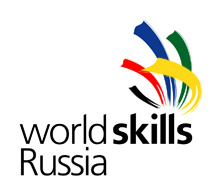 Региональный чемпионат WSR 05.11.2019 – 08.11.2019 Компетенция «Технологии моды»Адрес и место проведения: г. Тверь, ул. Спартака, 39ВремяОписание04.11.2019 г. Понедельник04.11.2019 г. Понедельник04.11.2019 г. ПонедельникС-212.00 – 13.30Прибытие экспертов, заселениеС-214.00 – 17.00Знакомство экспертов. Инструктаж и обучение экспертов. Обсуждение конкурсных заданий, критериев оценки. Распределение обязанностей экспертов. Проведение инструктажа по ТБ и ОТ. Проверка орг. техники, наличия и качества интернета. Проверка комнаты экспертов, участников в соответствии с ИЛ, качества подключения оборудования. Распечатка конкурсных заданий для всех участников. Блокировка критериев в CIS. Оформление протоколов. Распечатка актуальных ведомостей оценок. Подготовка конкурсной площадки к работе.05.11.2019г. Вторник (соревновательный день)05.11.2019г. Вторник (соревновательный день)05.11.2019г. Вторник (соревновательный день)С-18.00 – 8.30Прибытие участников, заселение, завтракС-18.30- 09.00Сбор участников и экспертов на площадке. С-109.00 – 09.30Регистрация участников. Проведение инструктажа по ТБ и ОТ. Оформление протоколовС-109.30 – 10.30Жеребьевка участников. Объяснение участникам КЗ и распределение модулей. С-110.30-13.00Ознакомление участников с конкурсными местами.Проверка тулбоксов.Стажировка на оборудовании. С-112.00 – 15.00Мастер-классы «IT - технологии», «Создание арт-объектов», «Создание образа модели», «Школа демонстраторов одежды», «Fashion-фотосъёмка» - актовый залС-113.00-13.30ОбедС-113.30 – 13.45Жеребьевка вариантов конкурсного задания. Ознакомление с заданием Модуля В.С-113.45СТАРТ МОДУЛЬ B.: МАКЕТИРОВАНИЕС-113.45 – 15.15Выполнение Задания – Модуль B.: МАКЕТИРОВАНИЕ (1,5 часа)С-115.15СТОП — МОДУЛЬ B. МАКЕТИРОВАНИЕ + 5 мин на уборкуС-115.15 – 16.00Работа экспертов. Выставление оценок в CIS. С-116.00СТАРТ МОДУЛЬ А: Технический рисунокС-116.00 – 17.30Выполнение Задания – Модуль А: Технический рисунок  (1,5 часа)С-117.30СТОП — МОДУЛЬ А: Технический рисунок + 5 мин на уборкуС-117.30 – 18.00УжинС-118.00 – 19.00Работа экспертов. Внесение оценок в CIS. Проверка готовности дня С1С-106.11.2019 г. Среда (соревновательный день)06.11.2019 г. Среда (соревновательный день)С107.45 – 8.00Завтрак С1 8:00 – 8:15Сбор участников соревнований и экспертов на площадке соревнований. Регистрация участников. Инструктаж по охране труда и технике безопасности.  Подготовка рабочего места. Проверка тулбокса. Подписание протоколов. Общение Участника и Эксперта-компатриота.  С18:15 – 8:30Жеребьевка вариантов конкурсного задания. Получение задания.  С108.30-16.00World Skills Competition открыто для публикиС108:30Старт - Модуль D. С108.30 – 13.30Выполнения Задания — Модуль D.: Конструирование, моделирование и изготовление женских брюк (5 часов)С112.00 – 15.00Мастер-классы «IT - технологии», «Создание арт-объектов», «Создание образа модели», «Школа демонстраторов одежды», «Fashion-фотосъёмка» - актовый залС113:30- 14:00ОбедС114:00 – 16:00Продолжение выполнения задания по модулю D (2 часа)С116:00СТОП - Модуль D + 5 мин на уборкуС116:00 – 18:00Выставление оценок. Подписание сверенных оценок. Внесение оценок в CIS. Проверка готовности дня С2.С118:00УжинС207.11.2019 г. Четверг (соревновательный день)07.11.2019 г. Четверг (соревновательный день)С207.45 – 8.00Завтрак С2 8:00 – 8:15Сбор участников соревнований и экспертов на площадке соревнований. Регистрация участников Инструктаж по охране труда и технике безопасности. Подготовка рабочего места. Проверка тулбокса. Подписание протоколов.Общение Участника и Эксперта-компатриота.  С28:15 – 8:30Жеребьевка вариантов конкурсного задания. Получение задания.  С28:30СТАРТ МОДУЛЬ С.: ИЗГОТОВЛЕНИЕ ЖЕНСКОЙ БЛУЗКИС208:30 – 12:30Выполнение задания по модулю С: Изготовление женской блузки (4 часа)С212.00 – 15.00Мастер-классы «IT - технологии», «Создание арт-объектов», «Создание образа модели», «Школа демонстраторов одежды», «Fashion-фотосъёмка» - актовый залС212:30 – 13:00ОбедС213:00– 15:00Окончание выполнения задания по модулю С: Изготовление женской блузки (2 часа)С215:00СТОП — МОДУЛЬ С + 5 мин на уборкуС215:00 – 17:00Сбор экспертами результатов работы и оценивание работ. Работа О-судей. Работа групп судей. Выставление оценок. Блокировка оценок в системе CIS. Подписание итоговых протоколов.17:00УжинС+108.11.2019 г. Пятница08.11.2019 г. ПятницаС+1Торжественная церемония закрытия чемпионата